NOTES 1.2: Investigating Matter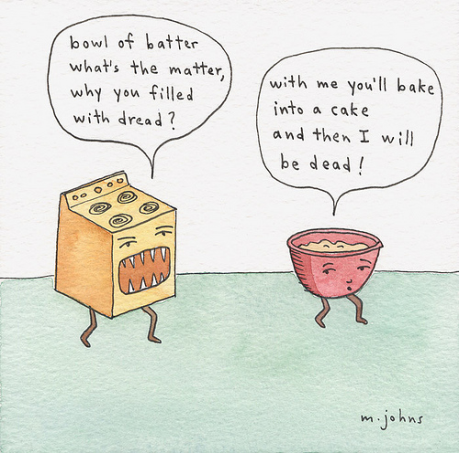 Matter is anything that has __________ and __________.	Mass is: __________________________________	Volume is: ________________________________The Kinetic Molecular Theory (KMT)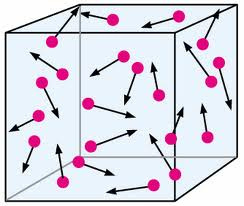 Matter is made of small particles.There are spaces between the particles. Particles are always moving._____________________________________________________________Changes of StateMatter exists in different forms. These are different states of matter.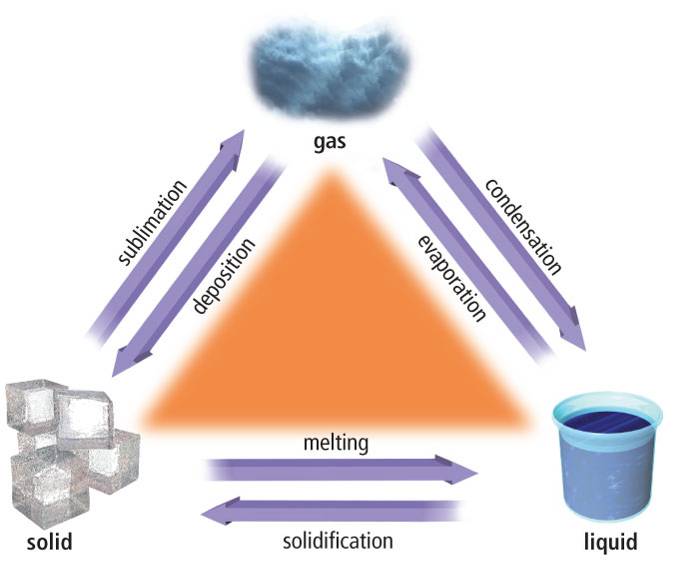 Pure SubstancesMatter that is made of the same ___________ and has the same ____________ throughout it.Element - a pure substance made of one type of atomName 3 elementsCompound - a pure substance composed of at least two elementsName 3 compoundsQUESTIONS – Pure (P) or Not Pure (N)?AirDirtVinegarSugarSoupDO the BAG OF CHANGE LABMaking ObservationsQualitative vs. Quantitative Observations ChecklistQualitative Observations	The observation describes the look and feel of what is happening	The observation does not involve measuring what is being observedExamples:The chemical is smelly and green.The object is soft and bright.The 60 W bulb was brighter than the 40 W bulb.Quantitative Observations	The observation describes a measurement made for what is happening	The observation involves measuring what is being observedExamples:31 grams of the Chemical B was produced.The object is has a density of 2.56 g/mL.The flight lasted nine minutes.QUESTIONS – Qualitative (QUAL) or Quantitative (QUANT)?The bowling ball is heavier than the basketball.The red ball weighs 5 g more than the blue ball.
The colour changed from blue to green.
The second bulb was the brightest.Chemical and Physical Changes ChecklistChemical Change	A new substance is created – MUST BE CHEMICAL (no need to check others)	The change is not reversible – MUST BE CHEMICAL	There is a change in colour	Gas bubbles are present	Heat, light or smoke are released	There is a change in odourThe more you checked off the above, the more likely the substances you are observing have gone through a CHEMICAL CHANGE.Physical Change	No new substance was created – MUST BE PHYSICAL (no need to check others)	The change can be reversed – MUST BE PHYSICAL	The substances underwent a change of state (eg. solid, liquid, gas)	The change is ONLY in appearance or form of the material	There is ONLY a change in physical properties like texture, shape, or sizeThe more you checked off the above, the more likely the substances you are observing have gone through a PHYSICAL CHANGE.QUESTIONS – Physical or Chemical Change?A window is broken when a baseball hits it.Water is boiled.
Bread rises as it is baked in the oven.
An iron nail rusts as it sits on the ground outside.